Oregon Perkins V Data and Accountability Workgroup Virtual Meeting NotesAugust 5, 2019Workgroup ObjectivesPrioritize data necessary to support Oregon’s CTE system, determining what is already available and what new data is needed. Review and provide input on draft definitions of CTE concentrator at the secondary and postsecondary level.Develop recommendations on the secondary program quality indicator. Review and provide input into draft definitions of numerators and denominators for secondary and postsecondary measures. Develop recommendations for secondary and postsecondary state determined levels of performance.Review and provide input into other Perkins accountability related requirements, such as required state plan elements.  Develop recommendations for state activities around data technical assistance and guidance to local recipients, use of leadership funds, and data-driven decision-making.Highlights from First MeetingKey strengths and challenges of CTE data identifiedSignificant challenge was connecting data across secondary, postsecondary and placement in workforceDiscussion of secondary program quality indicatorEarning postsecondary credit got significant interestIt, along with WBL (top answer on survey), were pulled for deeper dive surveyBrief preview of concentrator definitionFollow-up questionnaire on secondary concentrator definitionSecondary Program Quality IndicatorSecondary Program Quality IndicatorNot less than one indicator of program quality:Attainment of recognized postsecondary credentialsAttainment of postsecondary credit in the CTE programParticipation in work-based learningAdditional, optional quality indicators:Any other measure that is statewide, valid, and reliable, and comparableThis is where technical skills assessment would fit 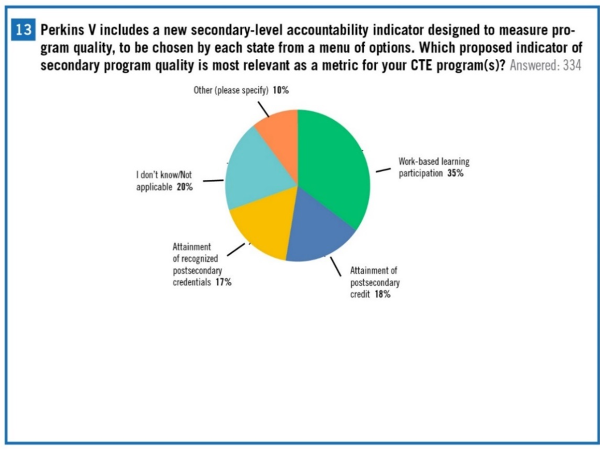 Oregon Secondary Program Quality Measure Survey55 respondents to survey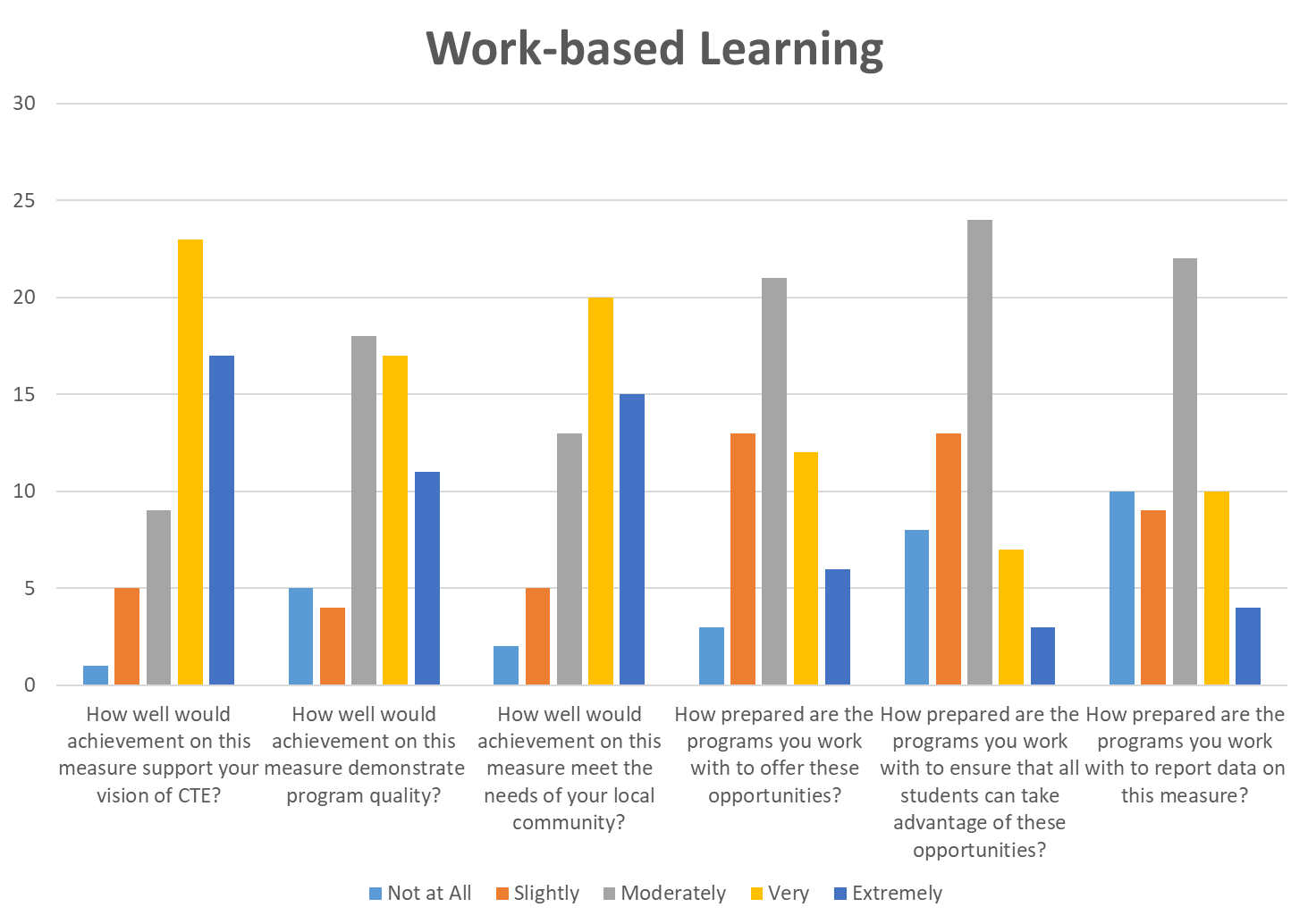 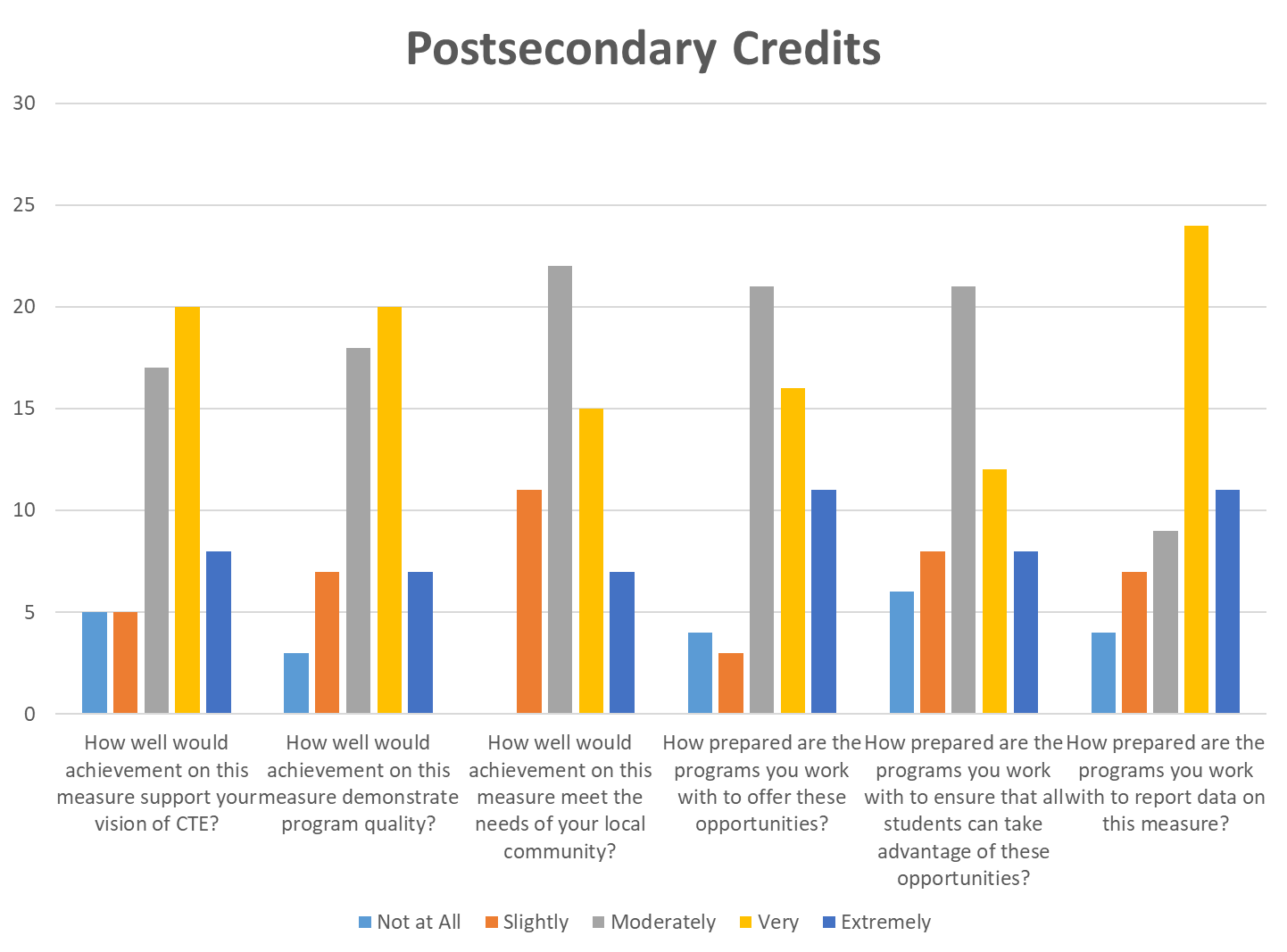 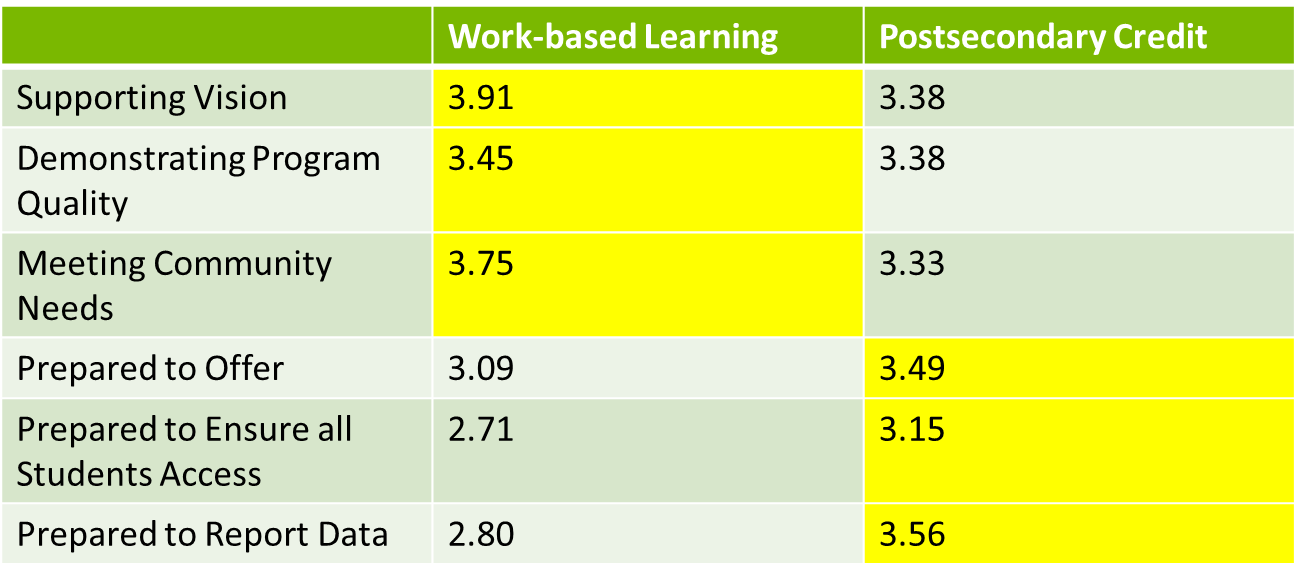 If you had to choose today, which of these measures would you like the state to adopt to meet federal data reporting requirements?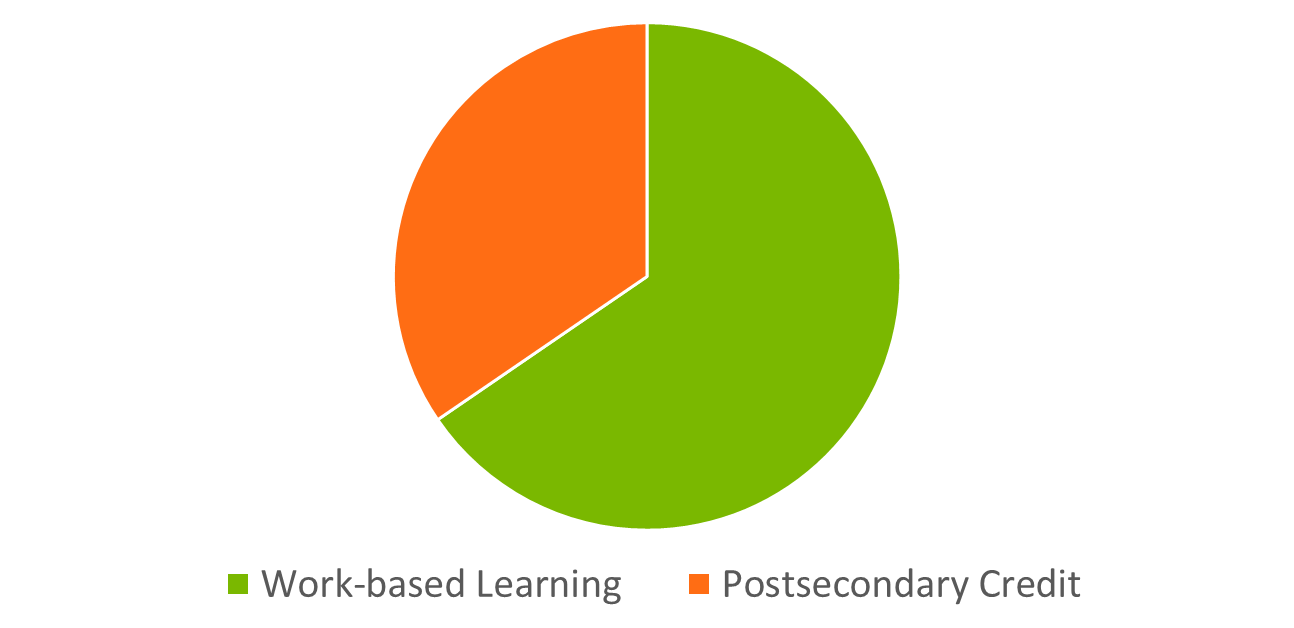 Summary of Survey CommentsConcern about WBL in rural schools/small communitiesOpportunities limited in some fields for WBL Skills provided by WBL very usefulPostsecondary credit only valuable for college-bound (although can be problematic then too)Teacher credentials an issue for postsecondary creditNeither are great optionDiscussionOregon needs to focus on what will support Oregon’s vision for CTE over the next ten plus years and not just on what would be the easiest indicator to collect “Putting the cart before the horse”- Oregon needs a clear program of study definition before decisions can be madeConcerns that the workgroups are siloed Concerns about equity and accessWill learners have access to the opportunities that the indicator requires?Regardless of the indicator chosen, Oregon must have a way to collect accurate dataSuggestion that Oregon reaches out to schools to see how schools are obtaining and tracking informationPostsecondary credit indicatorPostsecondary credit indicator will promote secondary/postsecondary alignmentConcerns that K-12 cannot collect data on postsecondary credits earnedConcerns that K-12 will have to rely on whether students choose to claim college creditsHowever, a significant percentage of respondents said that they were prepared to report data on the postsecondary creditConcerns that the postsecondary credit indicator will lead to “random acts” of dual credit Oregon has moved away from having dual-credit be the “end all” for POSWork-based learning indicatorWork-based learning indicator will promote a secondary focusork-based learning indicator financial obligationHow Oregon allocates resources will be affected by whether the submitted federal levels for an indicator are met Who would be responsible for tracking the work-based learning indicator?Who will determine what constitutes work-based learning?Meaningfulness of choosing work-based learning as an indicator depends on the decision of different workgroups and on what the definition of work-based learning will beMini-surveyConcerns that there was not a clear definition of work-based learning when people responded to the surveyConcerns that the indicator options were narrowed down too quicklyLarge gap exists between which indicator respondents feel prepared to report data on Small gap in preference, but a large gap exists in preparation to adopt What next?More interest in WBL – seems to be support for it based on value to studentsMeasurement/reporting and access a concernHow could we address?Clear definitionsState TAReasonable targets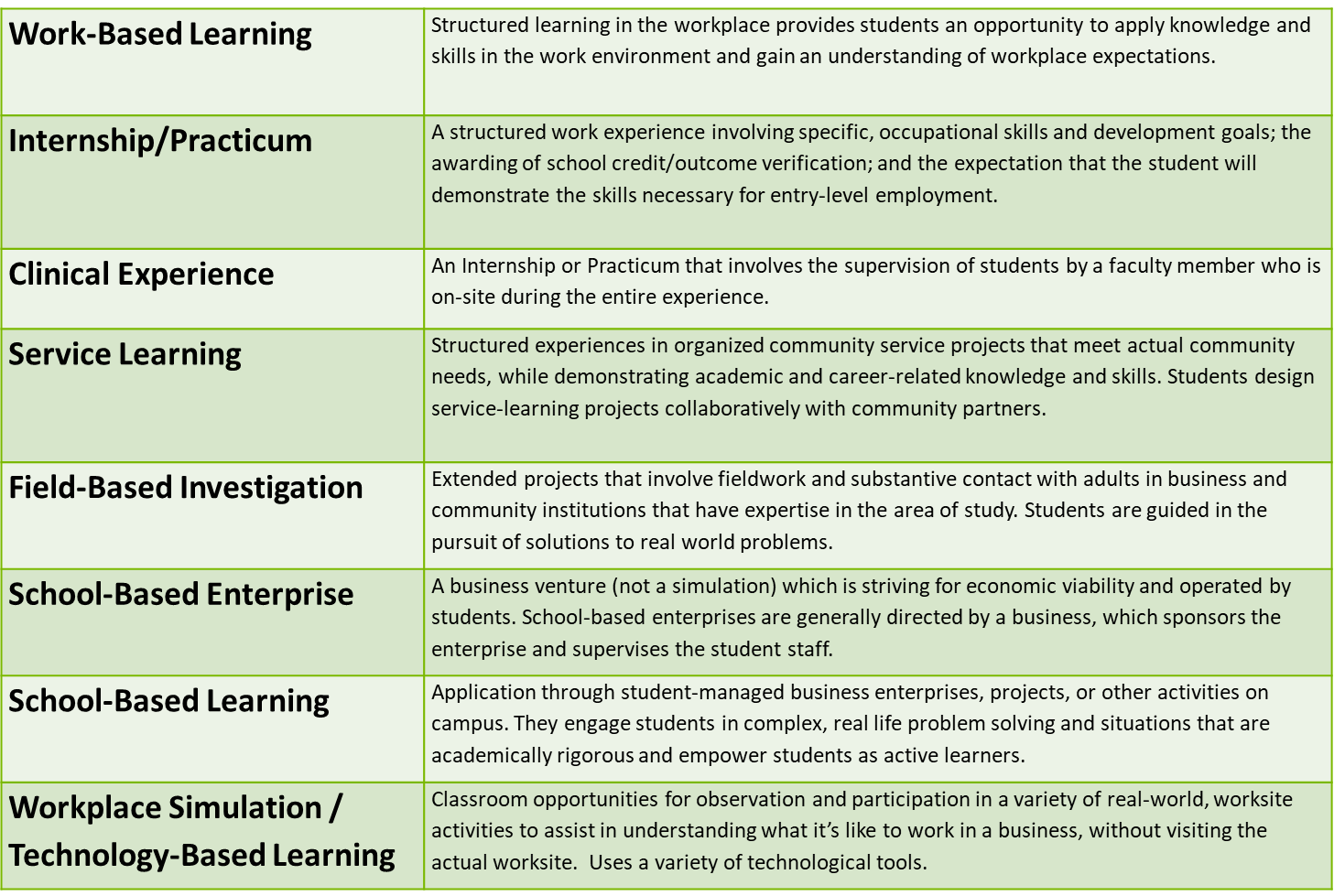 New Concentrator DefinitionsSecondary DefinitionCurrent Oregon DefinitionA student who has earned a minimum of 1 credit in CTE courses, with at least .5 credit being designated by the school as requiredNote: In this use, required means that this course curriculum and instruction is based on industry-recognized standards approved for the applicable CTE program and may be addressed by the technical skill assessment used to measure student achievement.Perkins V DefinitionA student served by an eligible recipient who has completed at least two courses in a single career and technical education program or program of studyNew Proposed Concentrator DefinitionA CTE Concentrator must take a least two courses in an approved CTE Program of Study, of which at least one course must be deemed as intermediate.Proposed Perkins V Course DefinitionA course is a single semester or trimester course equating to either .5 credits or .33 credits respectively.Additional Definitions NeededIntroductory CourseIntermediate CourseAdvanced CourseSecondary DefinitionWhat questions does the new definition raise?Do we really want students to be concentrators after less than a year?Who/How will define intermediate for each program? (Maybe second year)What concerns does the new definition raise?New course labels (not in current data system)Hard to understand for publicIs this enough CTE?Does the operationalized version of this definition capture the “right” population of students?May be too many studentsPostsecondary DefinitionCurrent Oregon DefinitionA student who is enrolled for credit and has completed 18+ program credits, of which 9+ credits are CTE core credits, within a single program of study that terminates in the award of a degree, a certificate of completion or an industry-recognized credential.Perkins V DefinitionA student enrolled in an eligible recipient who has:Earned at least 12 credits within a CTE program or program of study; orCompleted such a program if the program encompasses fewer than 12 credits or the equivalent in total.DiscussionProposed Perkins V Course Definitions“.33 credits respectively” exists in the definition because 19 schools in the state use a trimester systemNew Proposed Concentrator DefinitionIntermediate course definition suggestions:A course where some of the standards that were agreed upon between the college and the high school are deliveredSecond-year courseMost secondary CTE provide a minimum of three creditsNext StepsVirtual Meeting, August 19, 9:00 amVirtual Meeting, September 9, 9:00 amIn-person Meeting, October 8 or 9GOAL: Performance targets out for public comment by mid-September